Annual Crime Report2014 & 2015A Summary of Crime in Harrow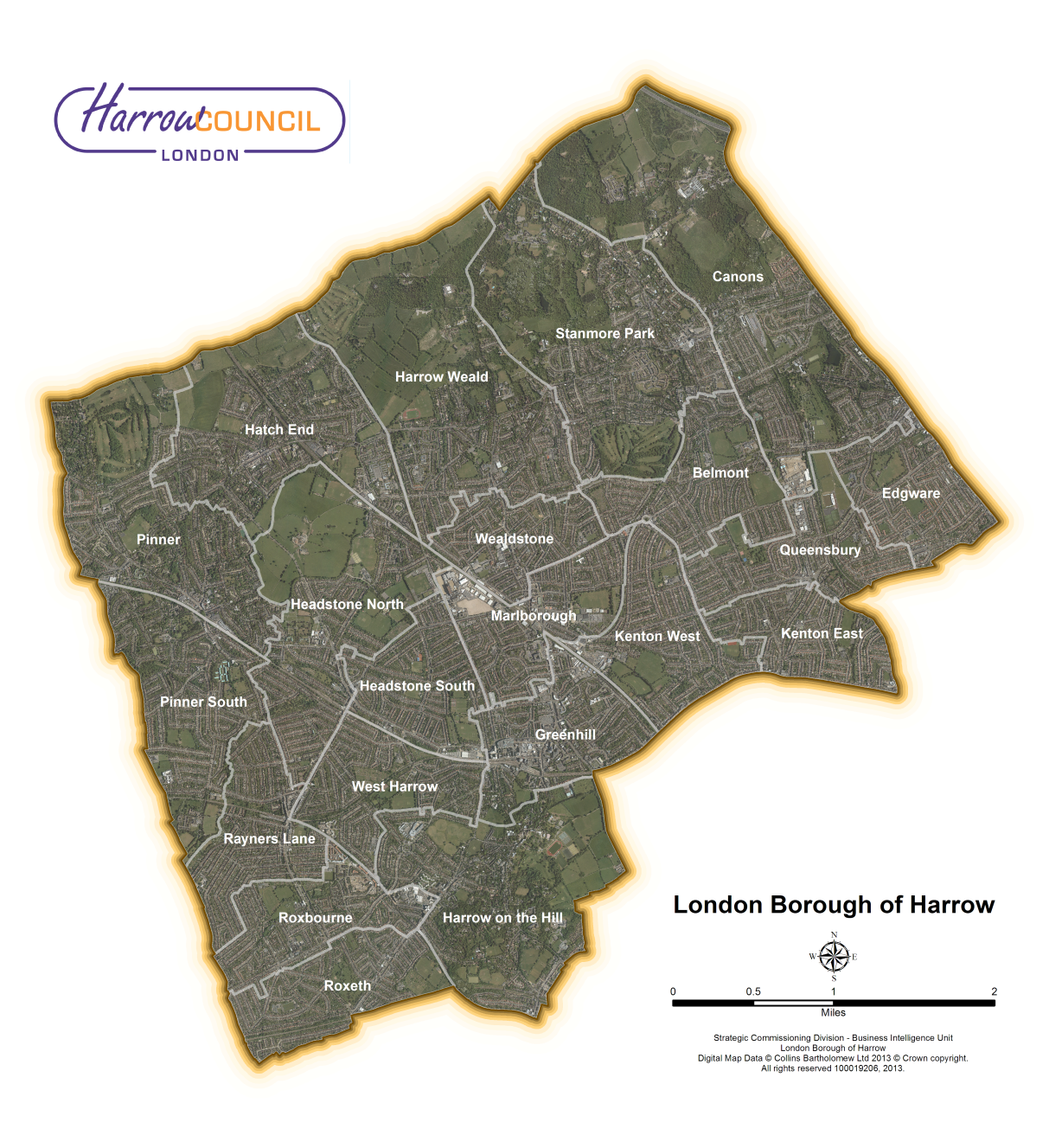 Harrow Council, Station Road, Harrow, HA1 2XYStrategic Commissioning Division - Business Intelligence Unit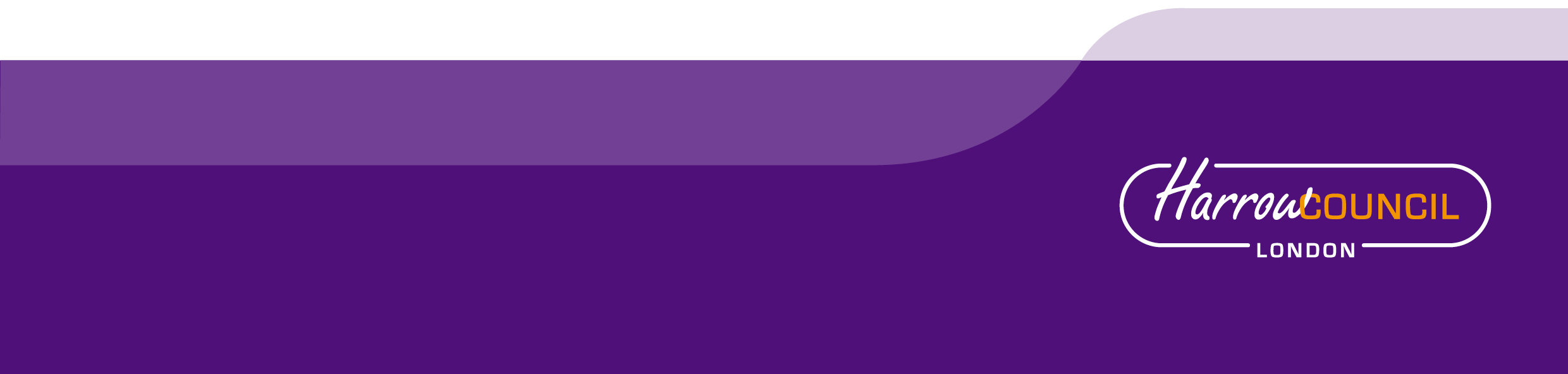 Harrow Annual Crime Report 2014 & 2015Acknowledgements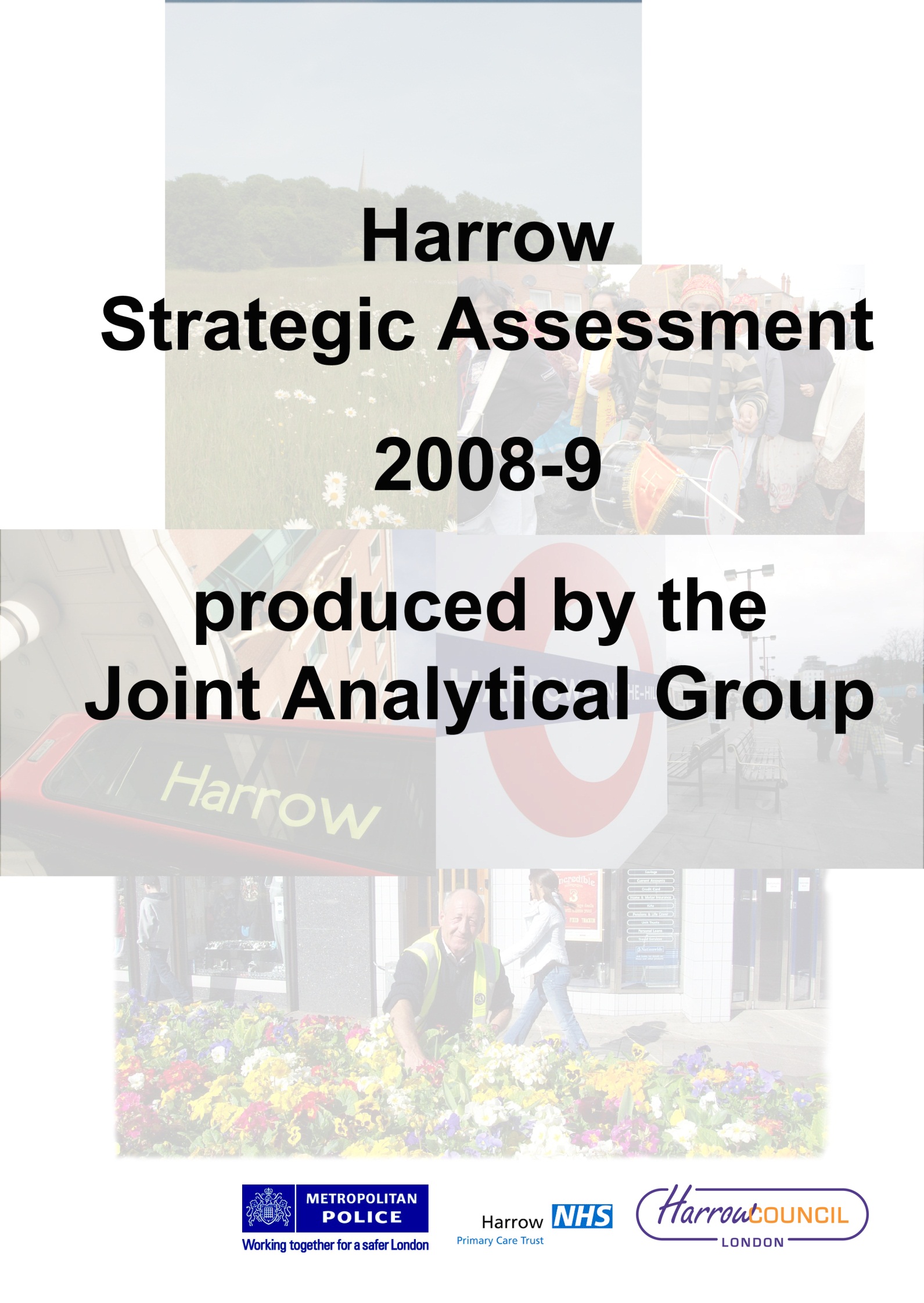 Senior Leadership Team, Harrow PoliceMetropolitan Police – http://maps.met.police.uk/tables.htmData extract: December 2015CopyrightAll maps used within this report are reproduced from the Ordnance Survey mapping with permission of the Controller of her Majesty’s Stationery Office © Crown Copyright 100019206. Unauthorised reproduction infringes Crown Copyright and may lead to prosecution or civil proceedings. All other maps are courtesy of Digital map Data © Collins Bartholomew LTD (2015) & Harrow Strategic Assessment 2008 through 2015.PurposeSafer Harrow refers to the Community Safety Partnership that was set up following the 1998 Crime and Disorder Act with the aim of promoting a multi-agency approach to reducing crime and anti-social behaviour. Safer Harrow comprises the Police, Harrow Council, the Primary Care Trust, London Probation, London Fire Brigade, Trading Standards and the voluntary sector.Crime rates were based on ONS Mid-year Population Estimates from June 2015:Harrow: 243,400 (2013) and 246,000 (2014)Greater London: 8,409,100 (2013) and 8,530,700 (2014)Time periods:October 2013 through September 2014October 2014 through September 2015Level of total crime in Harrow & Greater LondonThe total of recorded offences during Period 2 (October 2014 - September 2015) for Greater London was 713,137. The total of recorded offences during Period 1 (October 2013 - September 2014) for Greater London was 686,565. This represents a 3.9% increase or 26,572 more crimes in period 2 over period 1.In Harrow, a total of 12,367 crimes was recorded during Period 2, which was 1.73% of all crime reported in Greater London. This was the fifth lowest of actual crimes reported. When this total is divided by Harrow’s population the resulting crime rate is 50.3 crimes per 1,000 population. This gives Harrow the second lowest crime rate in London.. 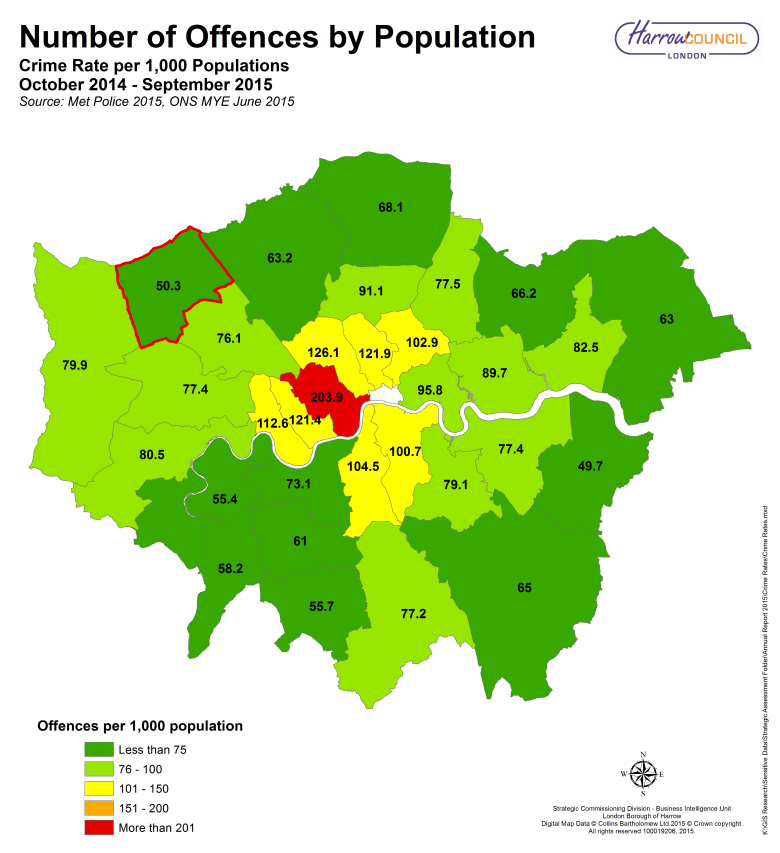 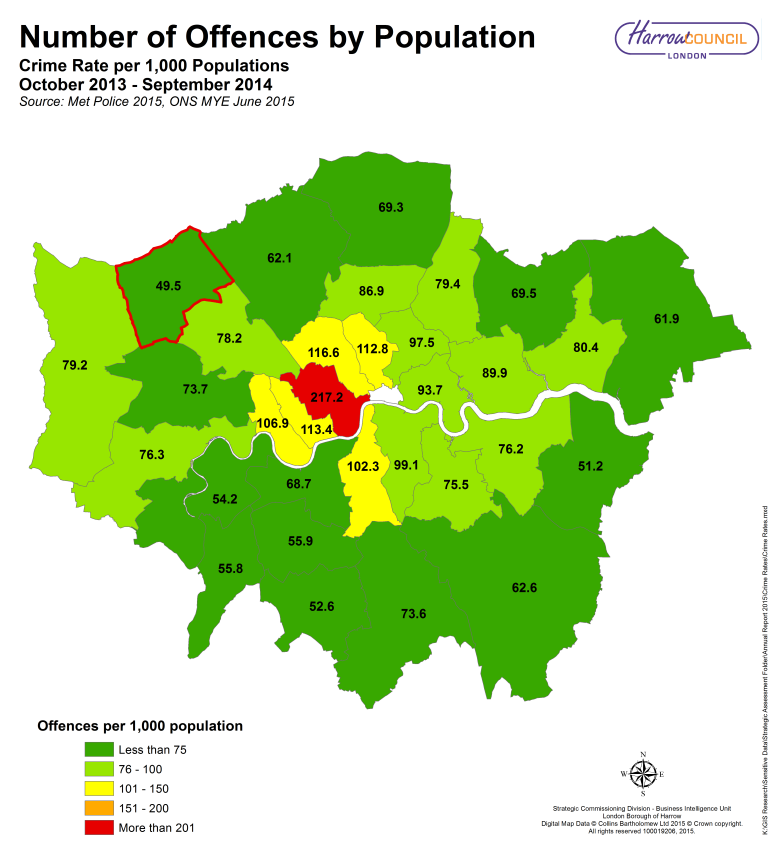 Change in the level of crime in Harrow & Greater LondonThe total number of all crimes in Harrow in Period 2 increased by 2.6% (12,053 to 12,367), compared to Period 1. This is lower than Greater London’s 3.9% increase as a whole. 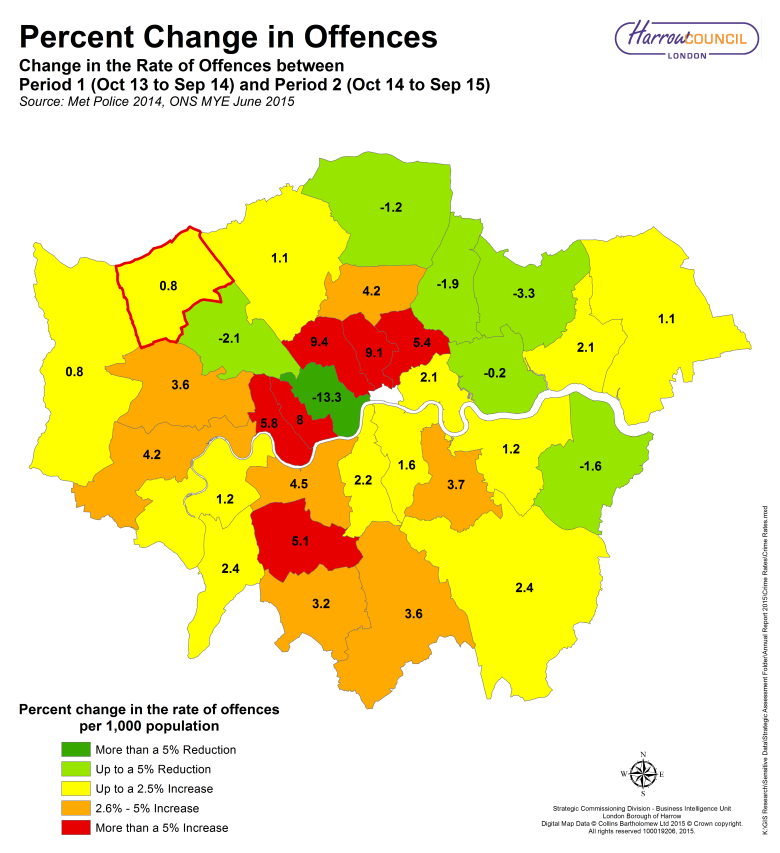 When comparing with Harrow’s neighbouring boroughs; Brent has shown the greatest reduction in the crime rate between the two time periods, while Hillingdon showed a similar increase to Harrow. Barnet’s increase was slightly higher than Harrow’s while Ealing recorded the largest increase in the area.* Previous - Crime rates based on offences from October 2013 through September 2014 with ONS Mid -Year Estimates from June 2015. * Current - Crime rates based on offences from October 2014 through September 2015 with ONS Mid-Year Estimates from June 2015. * Change - The percent change based on the two time periods.MOPAC 7 Crimes in Greater LondonThere were 329,450 MOPAC 7 offences reported throughout Greater London during Period 2 (October 2014 through September 2015) giving a rate of 38.6 crimes per 1,000 populations.  This was a reduction of 2.5% from the 333,114 MOPAC 7 crimes committed during time Period 1 (October 2013 through September 2014) at a rate of 39.6 crimes per 1,000 populations.In Harrow, a total of 5,910 MOPAC 7 crimes were recorded during Period 2, which was 1.8% of all MOPAC 7 crimes reported in Greater London. This was the fifth lowest number of crimes reported giving Harrow a rate of 24.0 MOPAC 7 crimes per 1,000 population. Harrow had the third lowest MOPAC 7 recorded crime rate, behind Kinston upon Thames and Bexley. 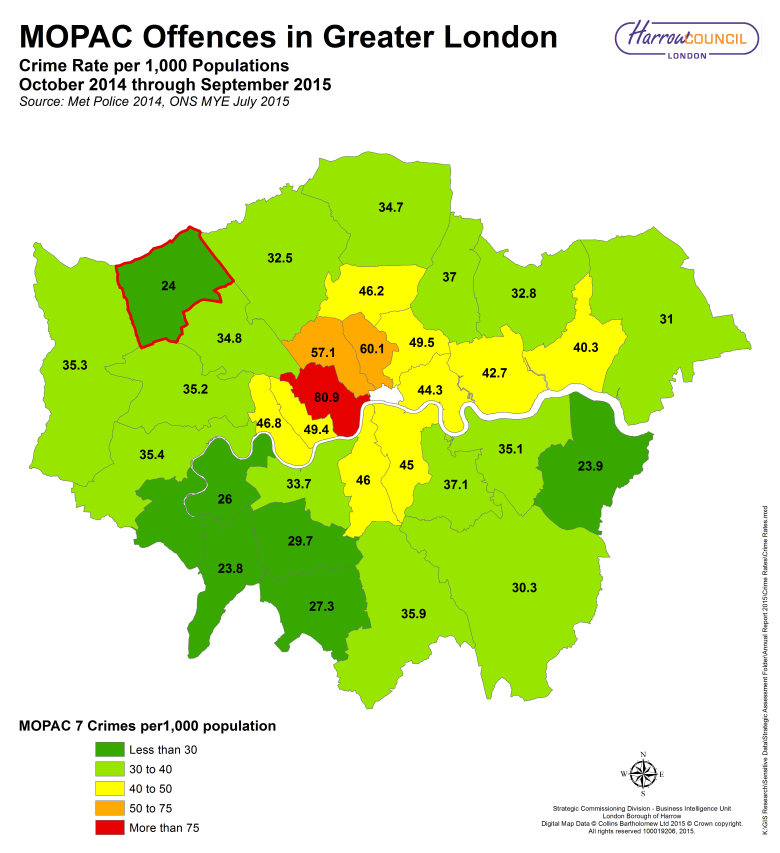 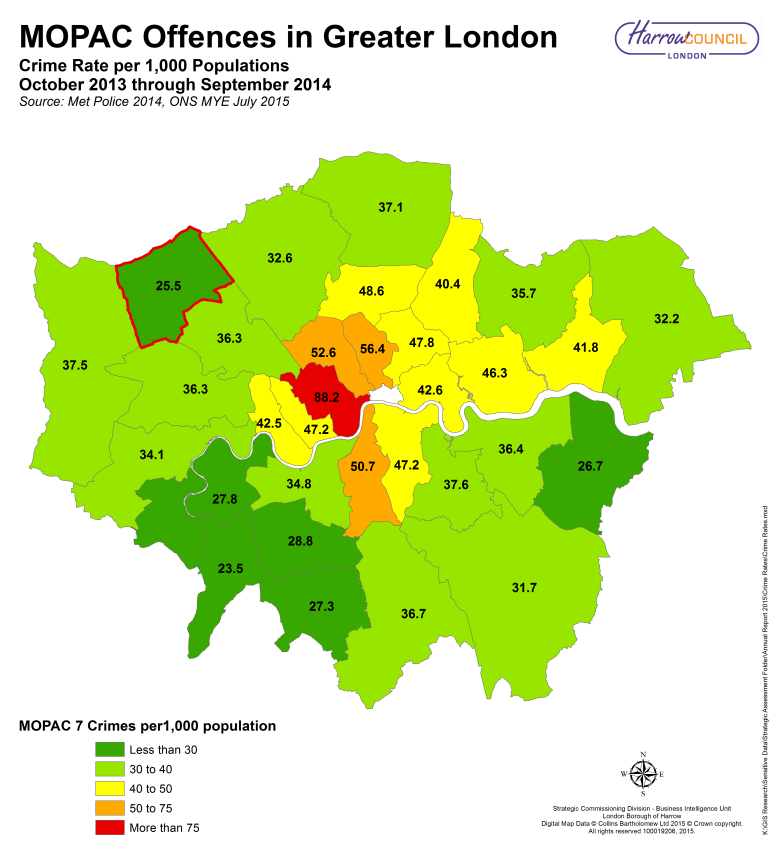 MOPAC Crimes in Greater London Below are the MOPAC Crime totals and rates per 1,000 populations from the latest 12 month period (October 2014 through September 2015 - Period 2).MOPAC Crimes in Harrow - Latest 24 months (October 2013 through September 2015)All figures stated below were taken from the MET Police website that was available at the end of November 2015.Violence with InjuryThis includes a range of offences such as Murder, Wounding / GBH and Assault with Injury. There was a total number of 1,313 offences during Period 2, which is up from the Period 1. This translates to a 10.4% increase or 124 additional offences in Period 2. The chart below also shows the number of offences in boroughs around Harrow and in Greater London.The chart below shows the number of offences recorded in Harrow during each month for Period 1 in orange and Period 2 in purple.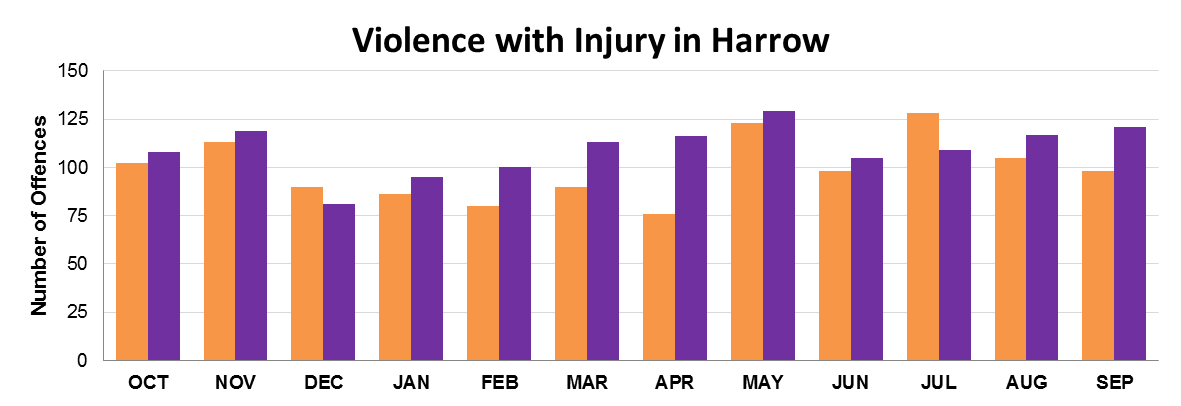 The following chart shows the change in crime from Period 1 in each London Borough. Harrow has an average increase in Violence with Injury within Greater London.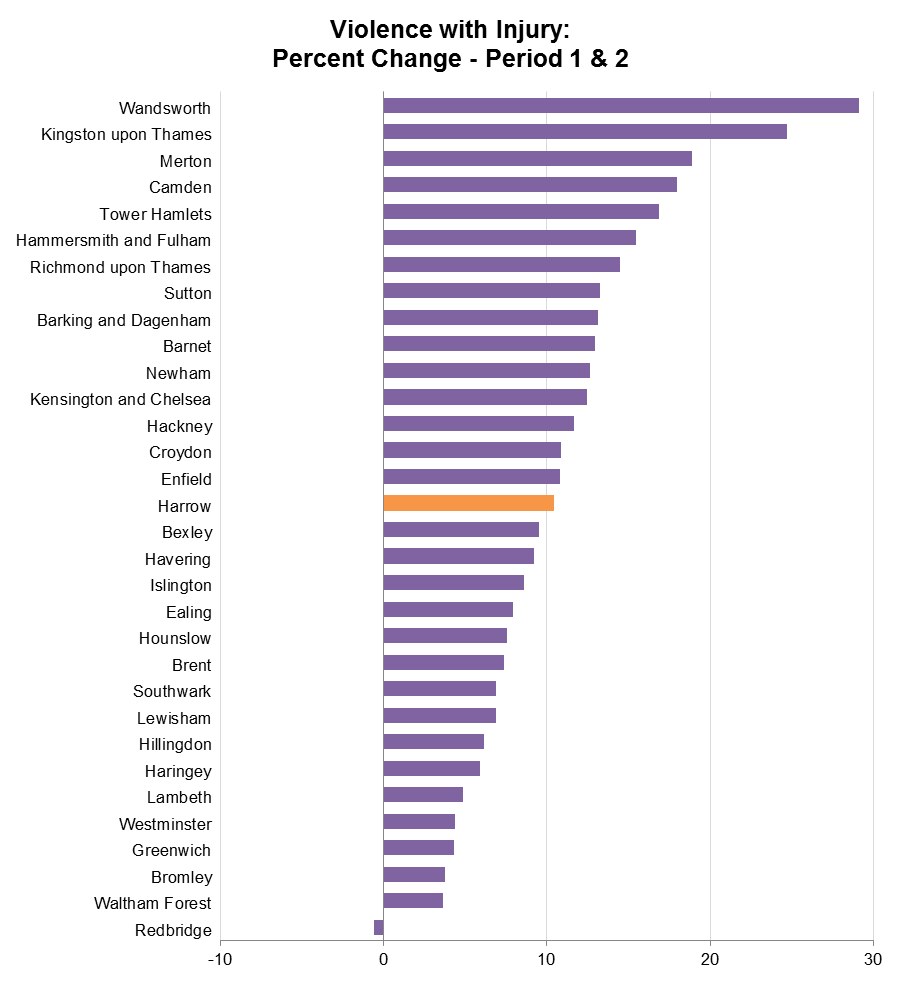 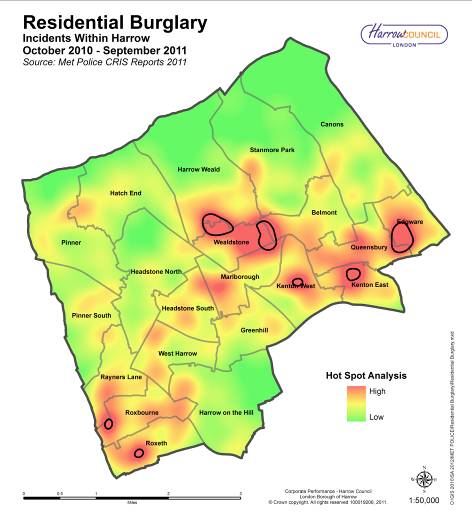 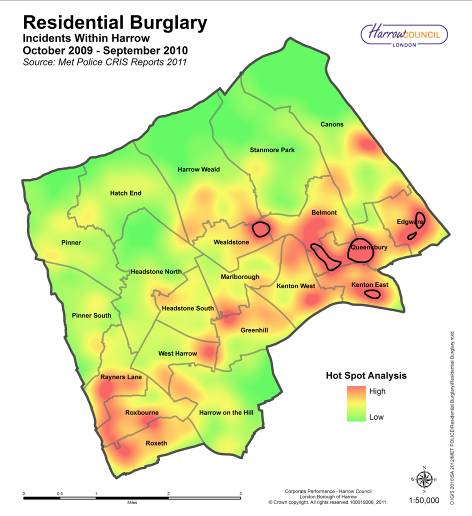 RobberyThis includes crimes such as theft with the use of force or a threat of force. Personal robberies, commercial robberies and snatch are also included.There was a total of 318 offences during Period 2, which is an increase from Period 1. This translates to a 5.3% increase or 16 additional offences in Period 2. The chart below also shows the number of offences in neighbouring boroughs and in Greater London.The chart below shows the number of offences recorded in Harrow during each month for Period 1 in orange and Period 2 in purple.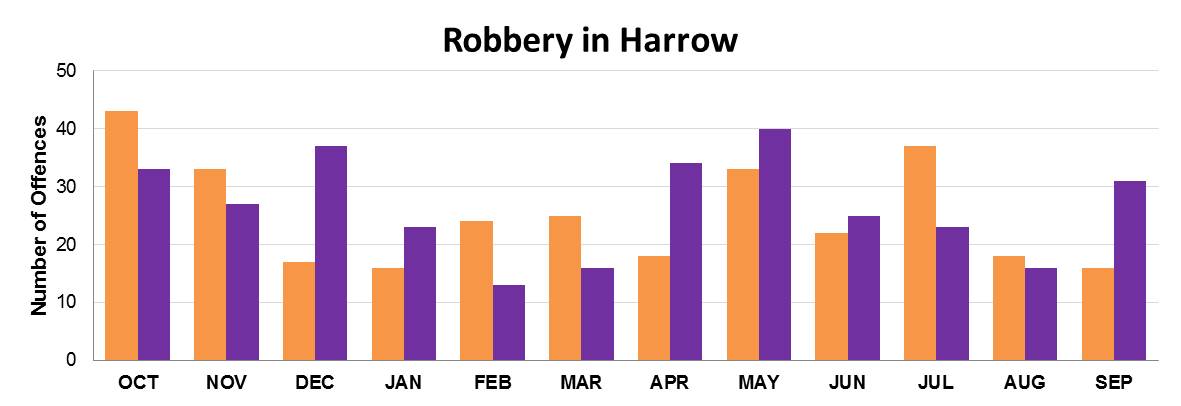 The following chart shows the change in crime from Period 1 and Period 2 by each London Borough. Harrow has recorded an increase but it was to the lower end of the boroughs with any increase within Greater London. More than half of boroughs saw a decrease in robbery between Periods 1 and 2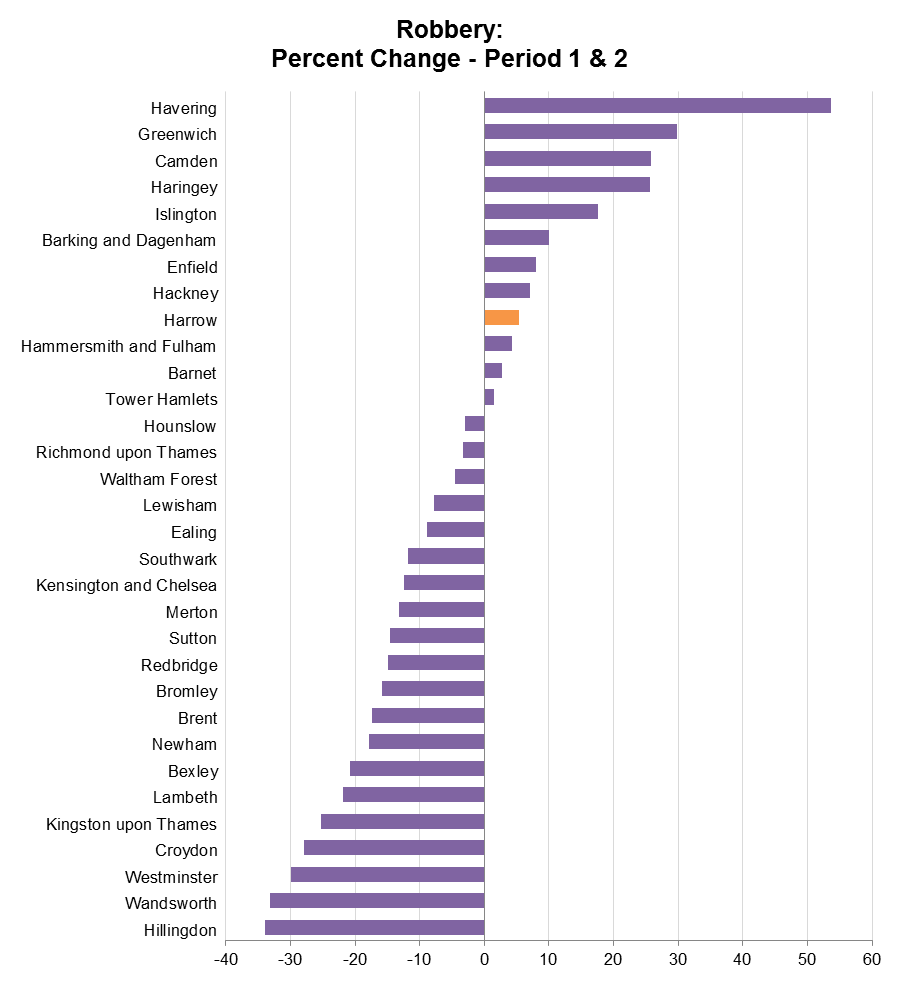 BurglaryThis includes the theft, or attempted theft, from a residential or commercial building/premises where access is not authorised. Damage to a building/premises that appears to have been caused by a person attempting to enter to commit a burglary, is also counted as burglary.There was a total of 1,581 offences during Period 2, which is down from Period 1. This translates to a 14.1% decrease or 259 fewer offences in Period 2. The chart below also shows the number of offences in boroughs around Harrow and in Greater London.The chart below shows the number of offences recorded in Harrow during each month for Period 1 in orange and Period 2 in purple.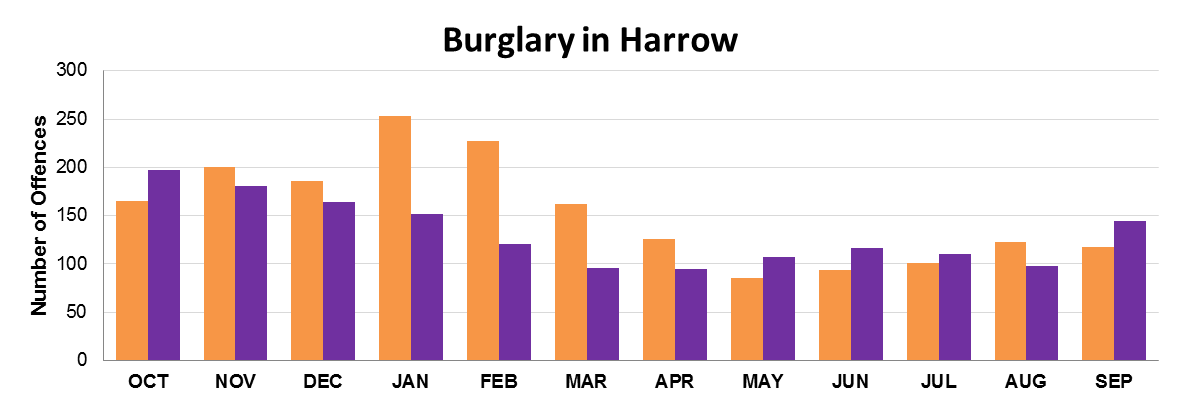 The following chart shows the change in crime from Period 1 and Period 2 by each London Borough. Harrow has shown an impressive reduction in burglary within Greater London.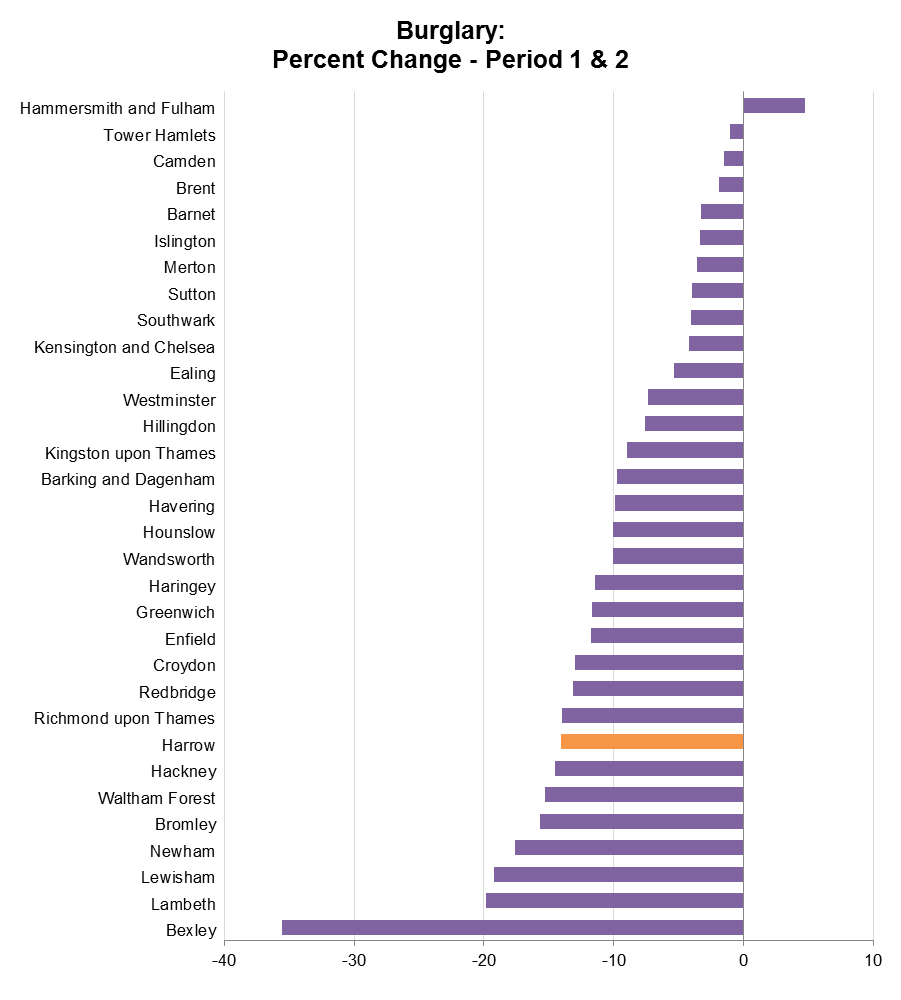 Theft of a Motor VehicleThis includes the theft / taking of a motor vehicle or a similar type of motor vehicle.There was a total of 193 offences during Period 2, which is up from the previous Period. This translates to a 3.2% increase or 6 additional offences in Period 2. The chart below also shows the number of offences in boroughs around Harrow and in Greater London.The chart below shows the number of offences recorded in Harrow during each month for Period 1 in orange and Period 2 in purple.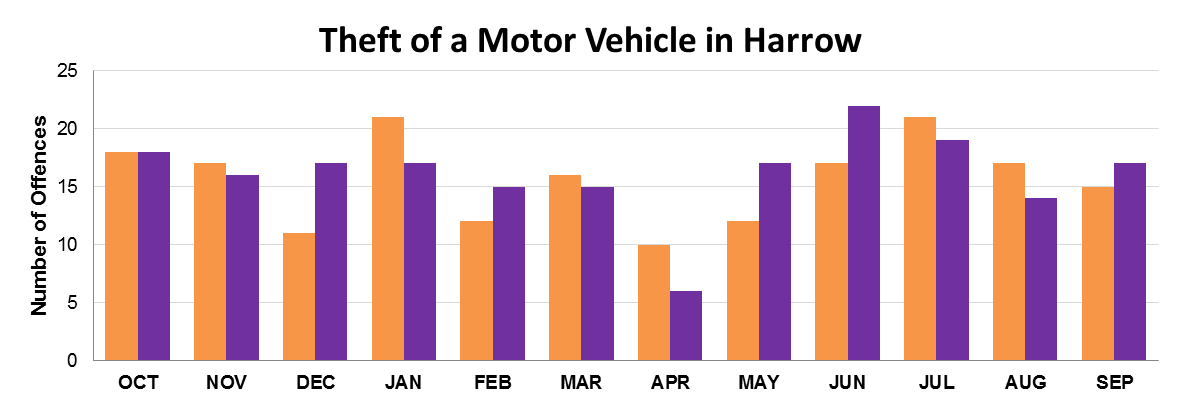 The following chart shows the change in crime from Period 1 and Period 2  by each London Borough. Harrow has shown a small increase in a theft of a motor vehicle within Greater London.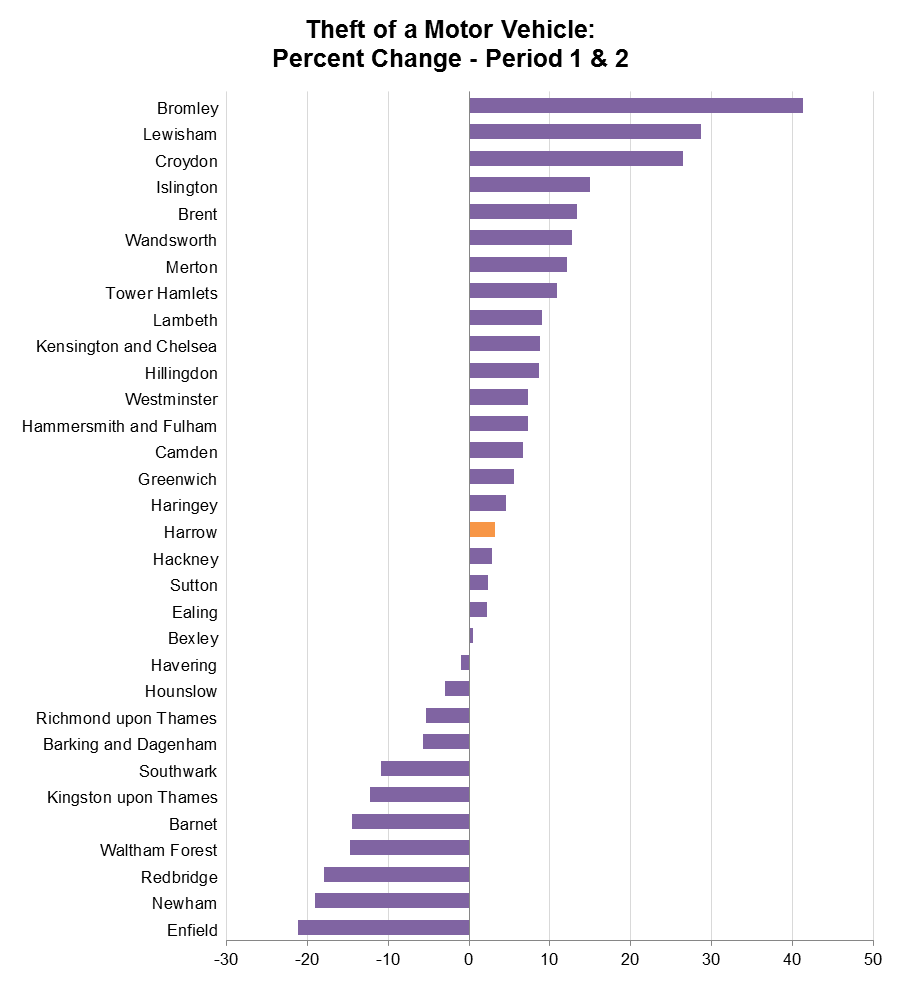 Theft from a Motor VehicleThis includes theft of an item or object from a Motor Vehicle.There was a total of 1,061 offences during Period 2, which is down from the Period 1. This translates to a 13.7% decrease or 168 fewer offences in Period 2. The chart below also shows the number of offences in boroughs around Harrow and in Greater London.The chart below shows the number of offences recorded in Harrow during each month for Period 1 in orange and Period 2 in purple.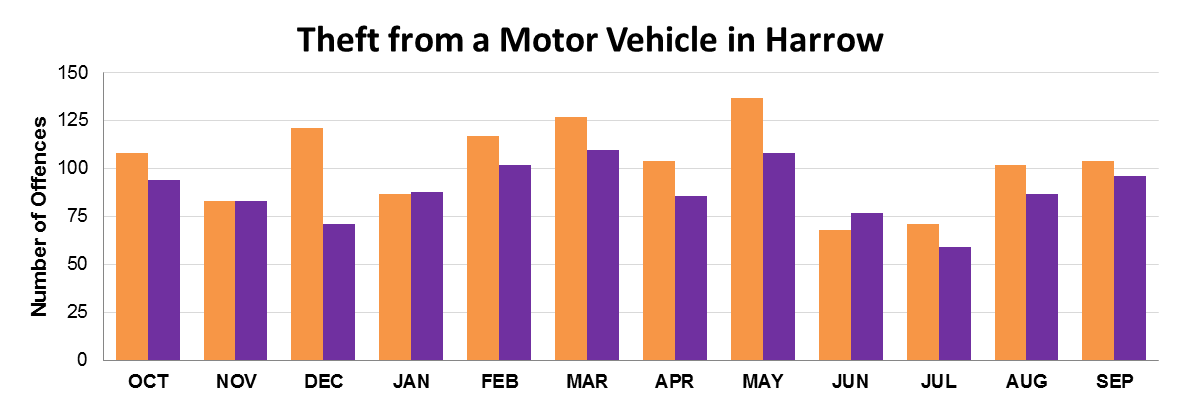 The following chart shows the change in crime from Period 1 and Period 2 by each London Borough. Harrow has shown a good reduction in theft from a motor vehicle within Greater London.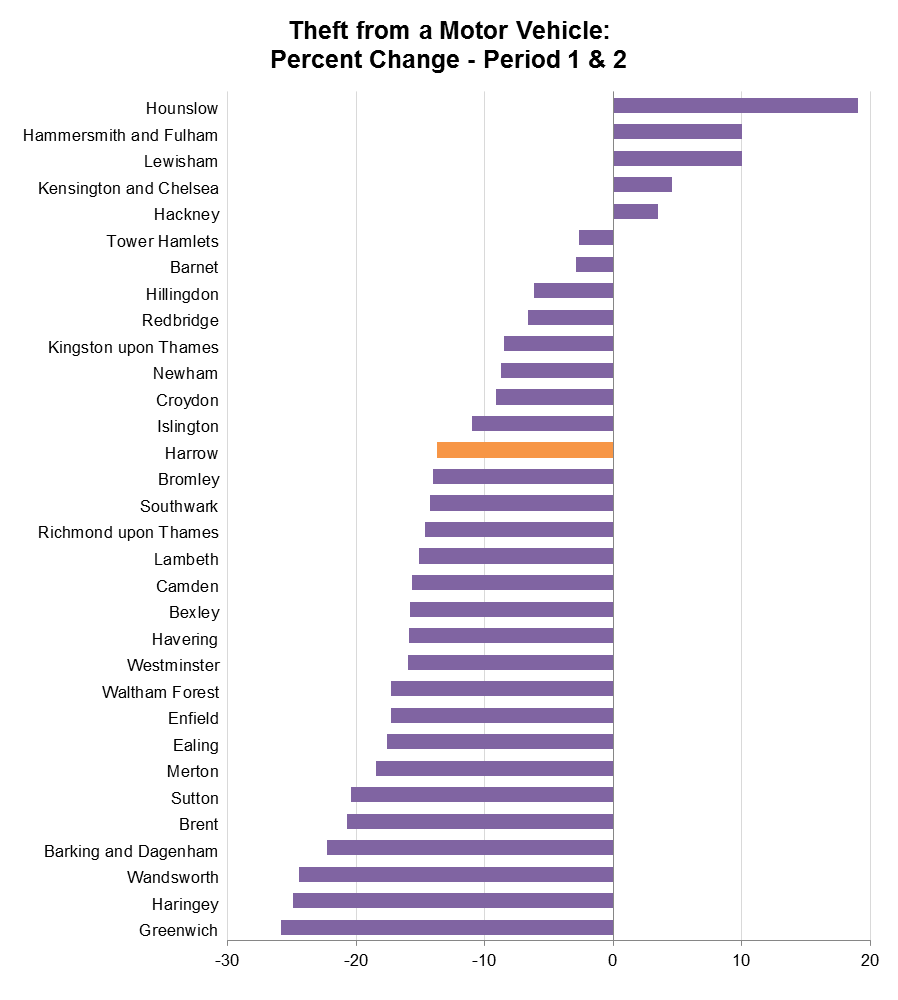 Theft from a PersonThis includes theft from a person, pickpocket and other theft.There was a total of 277 offences during Period 2, which is down from Period 1. This translates to a 11.2% decrease or 35 fewer offences in Period 2. The chart below also shows the number of offences in boroughs around Harrow and in Greater London.The chart below shows the number of offences recorded in Harrow during each month for Period 1 in orange and Period 2 in purple.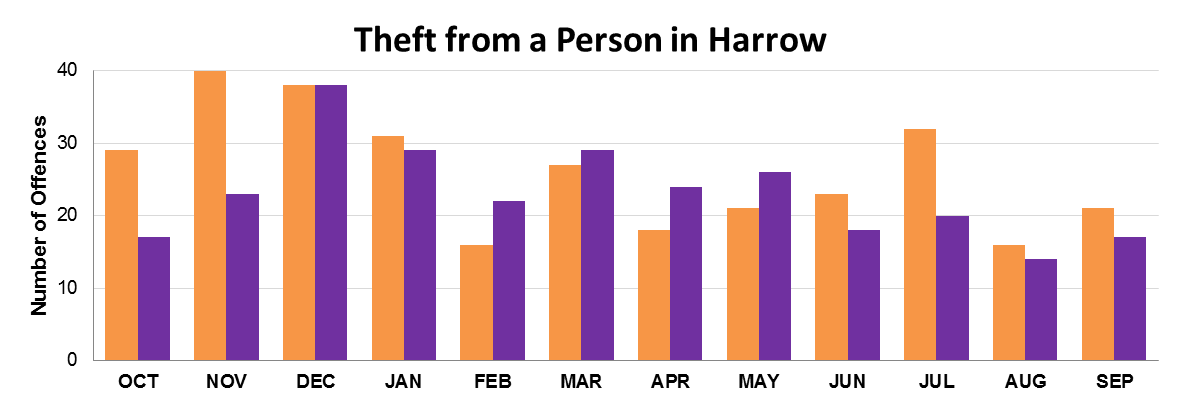 The following chart shows the change in crime from Period 1 and Period 2 by each London Borough. Harrow has shown some of the lowest decreases of theft from a person within Greater London.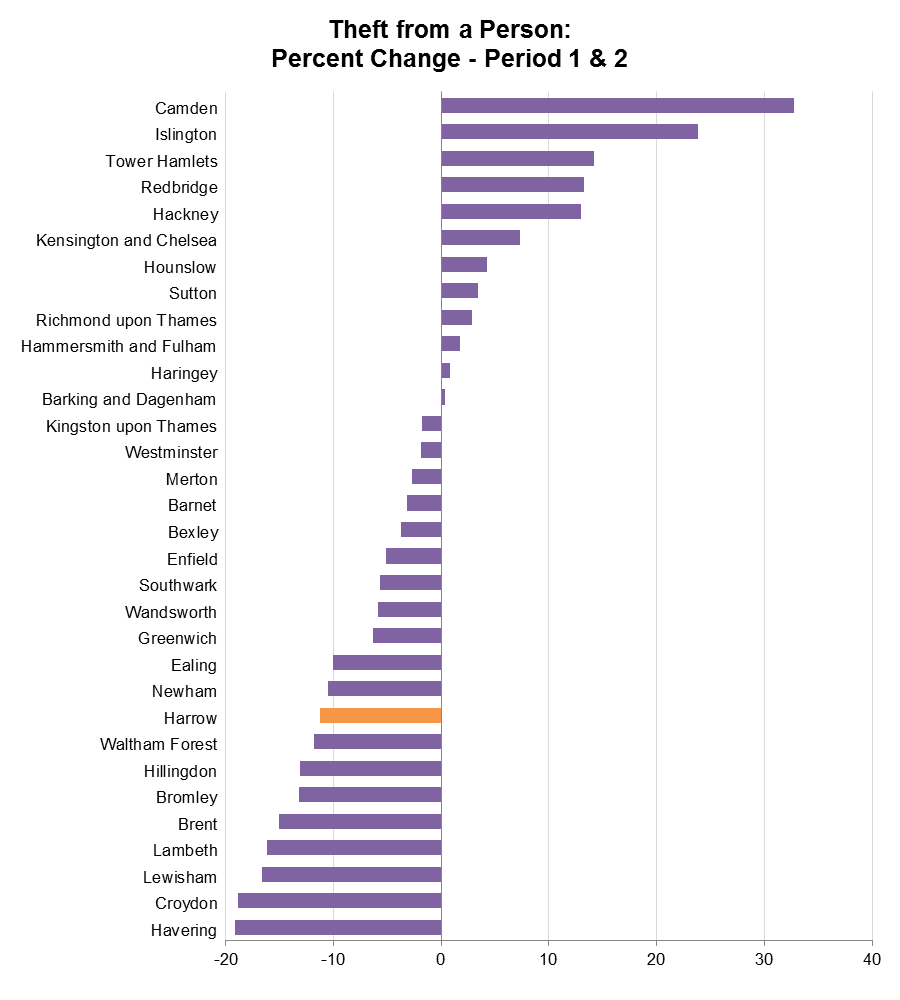 Criminal DamageThis includes offences such as damage to a dwelling, damage to other buildings, damage to a motor vehicle and other criminal damage offences. There was a total of 1,167 offences during Period 2, which is up from Period 1. This translates to a 1.2% increase or 14 additional offences in Period 2. The chart below also shows the number of offences in boroughs around Harrow and in Greater London.The chart below shows the number of offences recorded in Harrow during each month for Period 1 in orange and Period 2 in purple.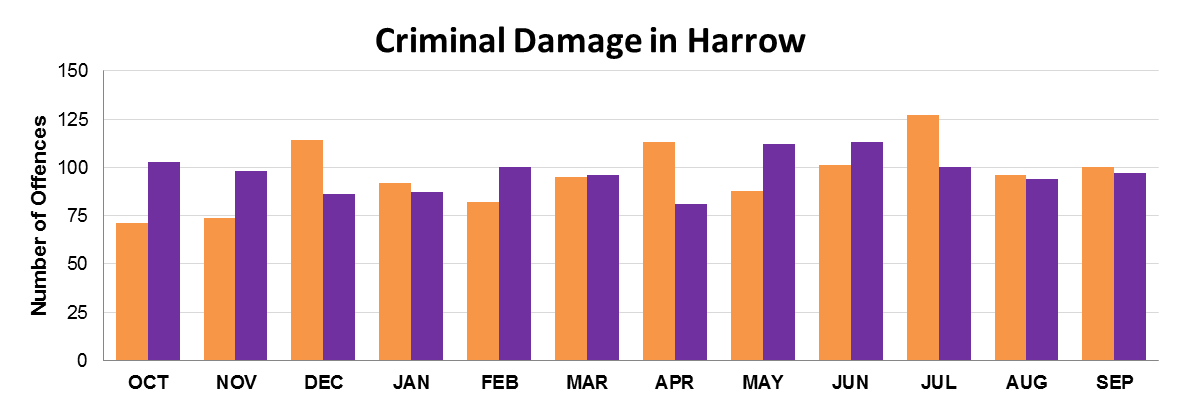 The following chart shows the change in crime from Period 1 and Period 2 by each London Borough. Harrow has shown the lowest increase in criminal damage within Greater London.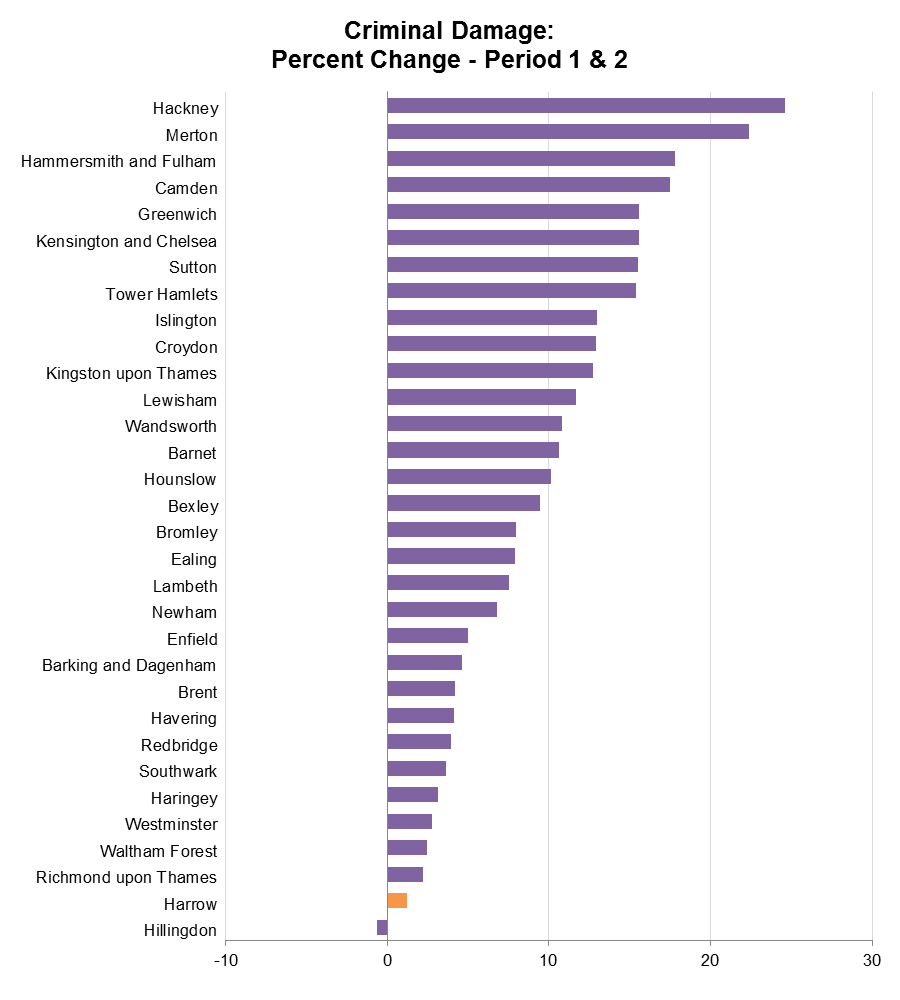 Title:Safer Harrow Annual Crime ReportPurpose:Planning for Community Safer StrategyRelevant to:Safer Harrow Management GroupAuthors:Harrow Council  - Business Intelligence UnitDate Created:December 2015BoroughPrevious *Current *Change *BoroughPrevious *Current *Change *Barking and Dagenham80.482.52.1Hounslow76.380.54.2Barnet62.163.21.1Islington112.8121.99.1Bexley51.249.7-1.6Kensington and Chelsea113.4121.48.0Brent78.276.1-2.1Kingston upon Thames55.858.22.4Bromley62.665.02.4Lambeth102.3104.52.2Camden116.6126.19.4Lewisham75.579.13.7Croydon73.677.23.6Merton55.961.05.1Ealing73.777.43.6Newham89.989.7-0.2Enfield69.368.1-1.2Redbridge69.566.2-3.3Greenwich76.277.41.2Richmond upon Thames54.255.41.2Hackney97.5102.95.4Southwark99.1100.71.6Hammersmith and Fulham106.9112.65.8Sutton52.655.73.2Haringey86.991.14.2Tower Hamlets93.795.82.1Harrow49.550.30.8Waltham Forest79.477.5-1.9Havering61.963.01.1Wandsworth68.773.14.5Hillingdon79.279.90.8Westminster217.2203.9-13.3BoroughViolence with InjuryViolence with InjuryRobberyRobberyBurglaryBurglaryTheft of a
 Motor VehicleTheft of a
 Motor VehicleTheft from a 
Motor VehicleTheft from a 
Motor VehicleTheft from PersonTheft from PersonCriminal DamageCriminal DamageMOPAC TotalsMOPAC TotalsBoroughFiguresRateFiguresRateFiguresRateFiguresRateFiguresRateFiguresRateFiguresRateFiguresRateBarking and Dagenham2,07510.55392.71,7018.67073.69504.82991.51,7308.78,00140.3Barnet2,0855.66301.73,6479.76481.72,3436.26171.62,2025.912,17232.5Bexley1,2885.41790.71,1224.75482.39203.81280.51,5496.55,73423.9Brent2,7518.67812.42,6458.27382.31,4514.56602.12,1516.711,17734.8Bromley2,0026.23631.12,4647.77702.41,5274.82620.82,3427.39,73030.3Camden2,2029.41,0504.52,82712.07893.41,4966.43,18713.61,8617.913,41257.1Croydon3,3368.97462.02,9197.89032.42,0135.44941.33,0988.213,50935.9Ealing2,6897.96291.82,7728.17172.12,2806.75481.62,4247.112,05935.2Enfield2,3387.28582.62,8128.76321.92,0706.44441.42,1236.511,27734.7Greenwich2,4539.14711.81,9337.26292.31,2674.74741.82,1978.29,42435.1Hackney2,76110.51,0243.92,3599.05832.21,7116.52,4649.42,1268.113,02849.5Hammersmith and Fulham1,6729.43942.21,5368.66183.51,83310.38144.61,4778.38,34446.8Haringey2,6499.91,1834.42,6419.97882.91,8076.81,1474.32,1338.012,34846.2Harrow1,3135.33181.31,5816.41930.81,0614.32771.11,1674.75,91024.0Havering1,6246.63611.51,9447.97523.11,0544.33171.31,5846.47,63631.0Hillingdon2,3528.03401.22,4698.45521.91,9506.73921.32,2907.810,34535.3Hounslow2,1708.23991.51,7996.84821.81,9917.54431.72,1228.09,40635.4Islington2,20310.09974.52,31010.58093.71,2995.93,65316.52,0169.113,28760.1Kensington and Chelsea1,2488.04092.61,56310.07524.81,4269.11,2648.11,0476.77,70949.4Kingston upon Thames1,0256.0920.59435.51370.84852.93301.91,0266.04,03823.8Lambeth3,43110.81,2173.82,6048.28982.81,9526.11,9036.02,6368.314,64146.0Lewisham2,6239.08062.82,0877.18312.81,5595.35061.72,4258.310,83737.1Merton1,2416.12691.31,5457.63901.99234.52501.21,4287.06,04629.7Newham3,2149.91,4454.52,1856.79162.82,3227.21,4344.42,3357.213,85142.7Redbridge1,9356.66532.22,4358.38232.81,6235.55121.71,6375.69,61832.8Richmond upon Thames8464.41440.71,5478.03581.88824.61790.91,0725.55,02826.0Southwark2,9909.91,2664.22,9139.68802.91,6025.31,4344.72,5248.313,60945.0Sutton1,2486.31810.91,3807.02671.38024.01520.81,3766.95,40627.3Tower Hamlets2,8229.91,1304.02,3428.29783.41,5275.41,3594.82,4258.512,58344.3Waltham Forest2,3528.86922.62,1988.27132.71,5966.05472.01,8176.89,91537.0Wandsworth2,2187.14591.52,4838.01,0423.31,7425.66862.21,8776.010,50733.7Westminster3,18913.71,5016.43,24413.98523.72,0018.66,06026.02,0168.618,86380.9Greater London Totals:70,3458.221,5262.570,9508.321,6952.549,4655.833,2363.962,2337.3329,45038.6Violence with InjuryPeriod 1 - PreviousPeriod 1 - PreviousPeriod 2 - CurrentPeriod 2 - CurrentOffences ChangeViolence with InjuryOffencesRateOffencesRateOffences ChangeHarrow1,1894.91,3135.3+10.4Barnet1,8465.02,0855.6+12.9Brent2,5628.12,7518.6+7.4Ealing2,4917.32,6897.9+7.9Hillingdon2,2167.72,3528.0+6.1Greater London64,1357.670,3458.2+9.7RobberyPeriod 1 - PreviousPeriod 1 - PreviousPeriod 2 - CurrentPeriod 2 - CurrentOffences ChangeRobberyOffencesRateOffencesRateOffences ChangeHarrow3021.23181.3+5.3Barnet6131.76301.7+2.8Brent9453.07812.4-17.4Ealing6902.06291.8-8.8Hillingdon5151.83401.2-34.0Greater London23,3302.821,5262.5-7.7BurglaryPeriod 1 - PreviousPeriod 1 - PreviousPeriod 2 - CurrentPeriod 2 - CurrentOffences ChangeBurglaryOffencesRateOffencesRateOffences ChangeHarrow1,8407.61,5816.4-14.1Barnet3,77210.23,6479.7-3.3Brent2,6978.52,6458.2-1.9Ealing2,9298.62,7728.1-5.4Hillingdon2,6729.32,4698.4-7.6Greater London78,8749.470,9508.3-10.0Theft of a
Motor VehiclePeriod 1 - PreviousPeriod 1 - PreviousPeriod 2 - CurrentPeriod 2 - CurrentOffences ChangeTheft of a
Motor VehicleOffencesRateOffencesRateOffences ChangeHarrow1870.81930.8+3.2Barnet7582.16481.7-14.5Brent6512.17382.3+13.4Ealing7012.07172.1+2.3Hillingdon5081.85521.9+8.7Greater London21,2162.521,6952.5+2.3Theft from a
Motor VehiclePeriod 1 - PreviousPeriod 1 - PreviousPeriod 2 - CurrentPeriod 2 - CurrentOffences ChangeTheft from a
Motor VehicleOffencesRateOffencesRateOffences ChangeHarrow1,2295.01,0614.3-13.7Barnet2,4136.52,3436.2-2.9Brent1,8295.81,4514.5-20.7Ealing2,7668.12,2806.7-17.6Hillingdon2,0787.21,9506.7-6.2Greater London55,8316.649,4655.8-11.4Theft from a PersonPeriod 1 - PreviousPeriod 1 - PreviousPeriod 2 - CurrentPeriod 2 - CurrentOffences ChangeTheft from a PersonOffencesRateOffencesRateOffences ChangeHarrow3121.32771.1-11.2Barnet6371.76171.6-3.1Brent7772.46602.1-15.1Ealing6091.85481.6-10.0Hillingdon4511.63921.3-13.1Greater London32,6473.933,2363.9+1.8Criminal DamagePeriod 1 - PreviousPeriod 1 - PreviousPeriod 2 - CurrentPeriod 2 - CurrentOffences ChangeCriminal DamageOffencesRateOffencesRateOffences ChangeHarrow1,1534.71,1674.7+1.2Barnet1,9915.42,2025.9+10.6Brent2,0646.52,1516.7+4.2Ealing2,2476.62,4247.1+7.9Hillingdon2,3058.02,2907.8-0.7Greater London57,0816.862,2337.3+9.0